   Додатни материјал за креирање Сиерпинског тепиха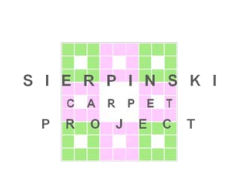 Радионица  1. Фигуре и облици. Сличност, дељивост. 			(узраст 4 - 6 година)Радионица 2. Облици и форме. Умножавање и степеновање. 	(узраст 6 - 10 и 8 – 12 година)Радионица 3. Фигуре и облици. Степеновање. Прогресија.	 (узраст 5 - 8 и 8 - 12 година)Радионица 4. Фигуре и облици. Дељивост. 				(узраст 12 – 16 година)Радионица 5. Криве. Графови. 						(узраст 12 – 16 година) РАДИОНИЦА 1. 	Подели квадрате на једнаке деловеПодели квадрат на 2 једнака дела. 			Подели квадрат на 3 једнака дела. 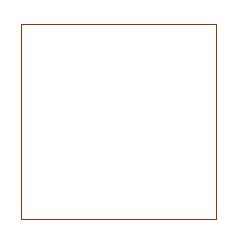 Подели квадрат на 4 једнака дела. 			Подели квадрат на 9  једнаких делова. 	Када добијаш правоугаонике, а када добијаш квадрате?РАДИОНИЦА 2		Обоји Сиерпински  тепихУзраст 6-10 годинаОбоји прву итерацију Сиерпинског тепиха остављајући квадрат у средини необојен, као на слици лево.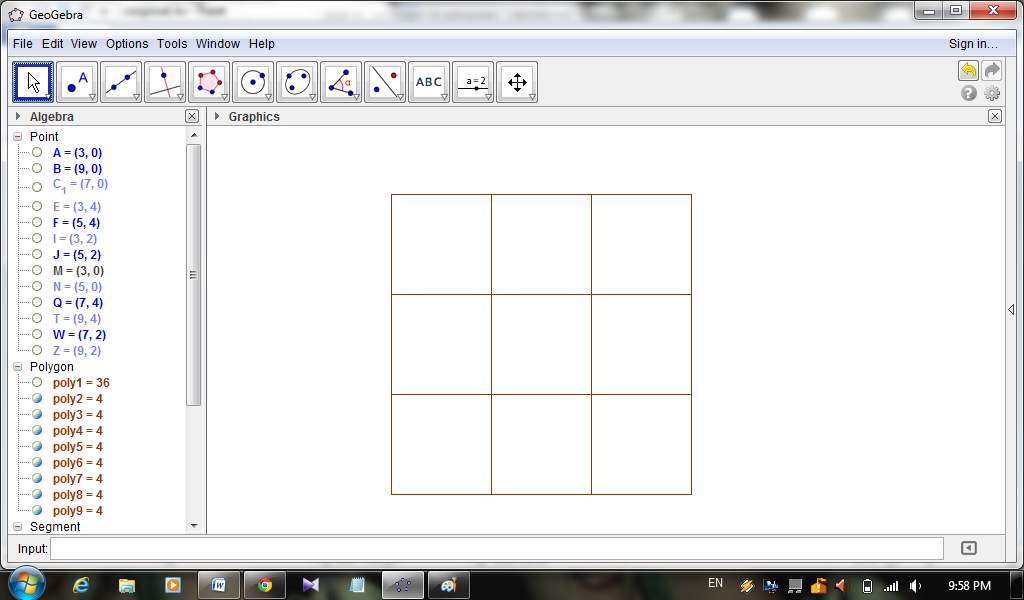 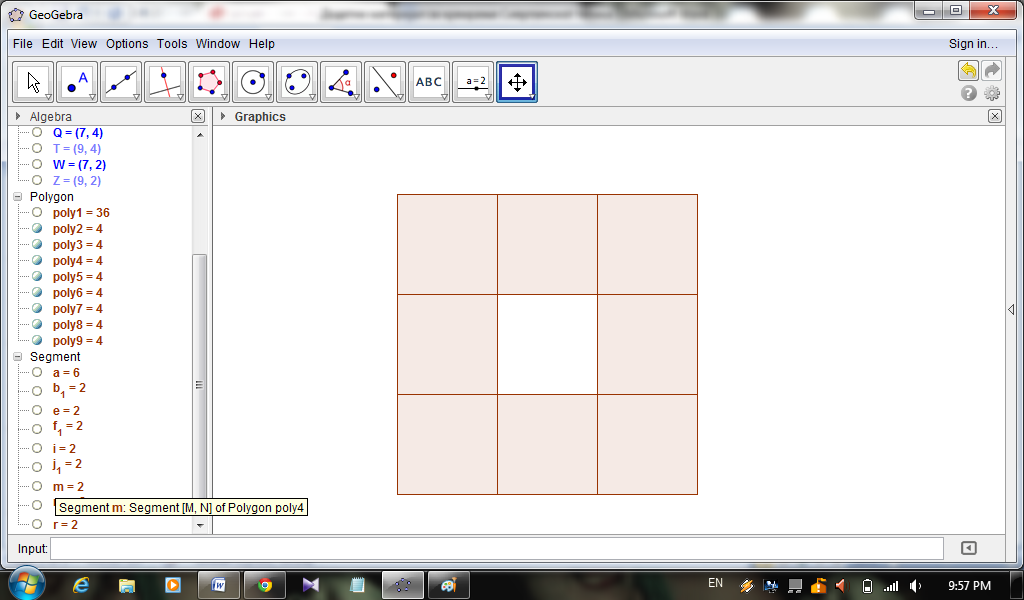 Обоји другу итерацију  Сиерпинског тепиха остављајући квадрате  у средини необојене, као на слици лево.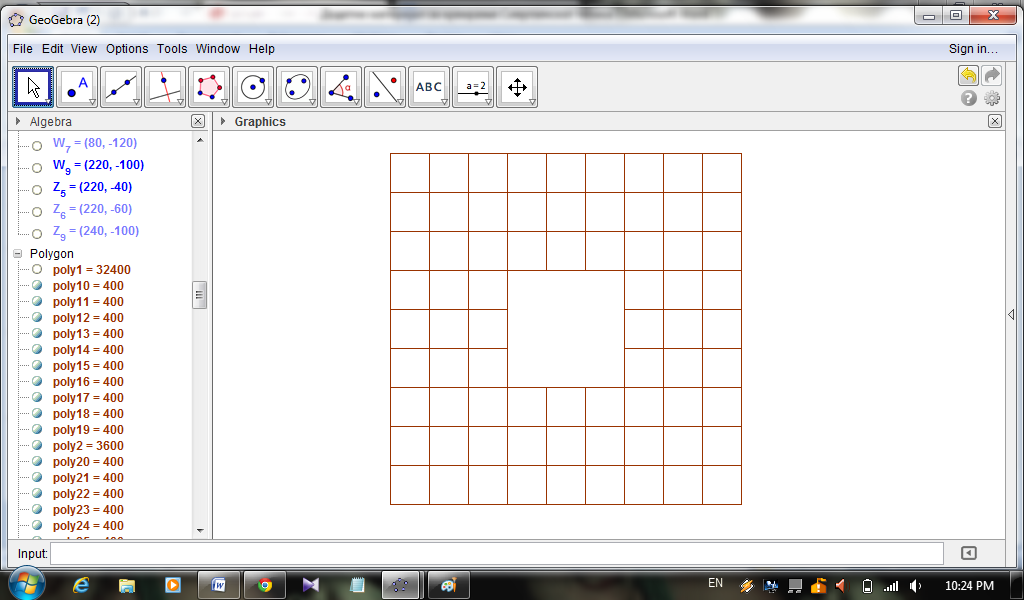 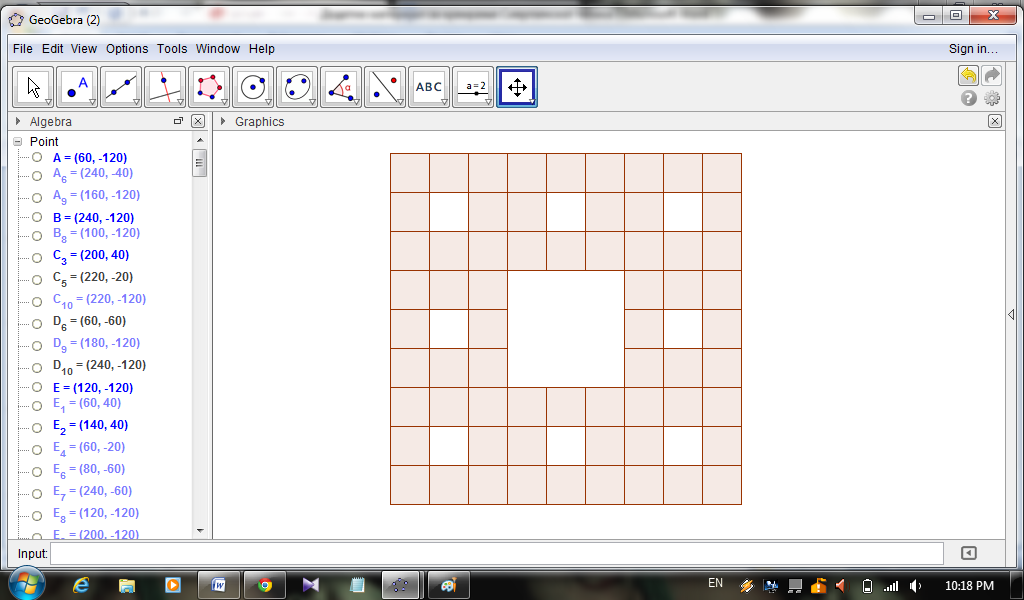 Колико квадрата је обојено у свакој итерацији?РАДИОНИЦА 2		Обоји Сиерпински тепихУзраст 8-12 годинаОбоји трећу итерацију Сиерпинског тепиха. Не заборави да оставиш необојен квадрат у средини сваке итерације, у овом случају ти квадрати означени су знаком Х.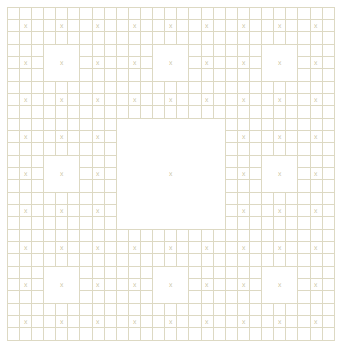 Колико квадрата је обојено?РАДИОНИЦА 3		Исеци Сиерпински тепихУзраст 5-8 годинаСечење Сиерпинског тепиха започни тако што ћеш прво исећи квадрат означен бројем 1, затим исеци квадрате означене бројем 2. Преклопи папир тако да добијеш спојене једнаке квадрате.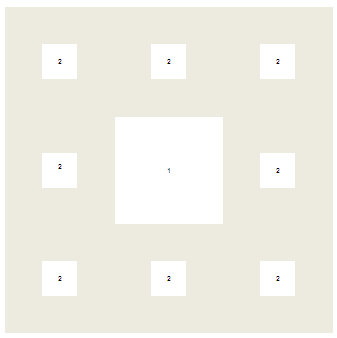 РАДИОНИЦА 3			Исеци Сиерпински тепихУзраст 8-12 годинаСечење Сиерпинског тепиха започни тако што ћеш прво исећи квадрат означен бројем 1, затим исеци осам квадрата који су означени бројем 2, на крају 64 квадрата означених бројем 3. Да ли се овај процес завршава?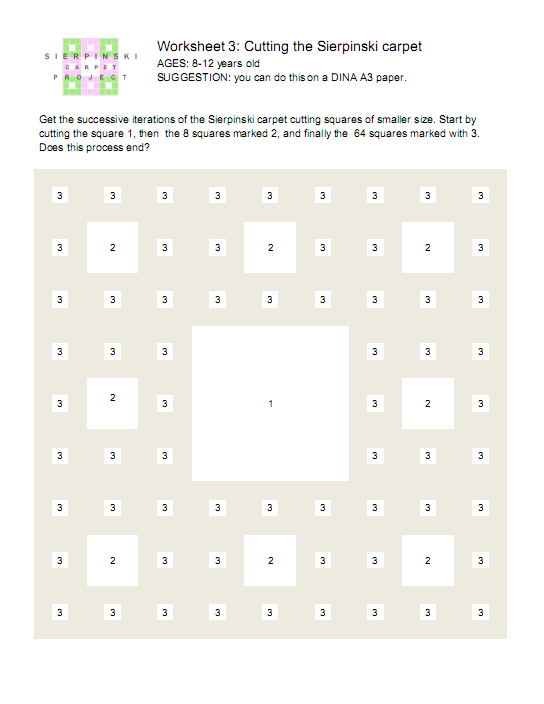 РАДИОНИЦА 4		Израчунавање обима и површинеКолико налепница је потребно за сваку итерацију? Колика је дужина стране сваке итерације са налепницама? (страна једне налепнице је 2см)Колико износи површина сваке итерације са налепницама? Колики је однос површина целог квадрата и површине квадрата само са налепницама?Колико износи обим сваке итерације са налепницама? До које итерације би требали да правимо Сиерпински тепих да би прекрили површину нашег села? РАДИОНИЦА 5		Криве, графовиСиерпински тепих је универзална крива , у смислу да садржи " хомеоморфну " копију компактне криве у равни . Без обзира колико су компликоване ове криве, увек можемо да их уметнемо на тепих.Ако желимо неку криву да поставимо на тепих, урадимо то уз помоћ канапа и тепиха. На под поставите тепих и унутар њега „исцртајте“ било какву криву од конопца. Уколико крива превазилази границе тепиха, тада је потребно урадити још једну итерацију Сиерпинског тепиха.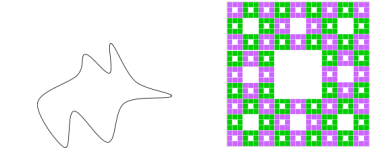 Уметни следеће графове у тепих: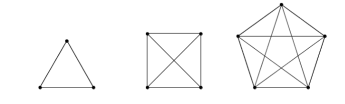 Итерација123456Број налепница8Дужина стране6смИтерација123456Површина тепиха са налепницама32 см2Однос површина32/36  = 8/9Итерација123456Обим тепиха са налепницама32 смПовршина селаПотребна итерацијаБрој налепницаДужина стране тепихаПовршина тепиха